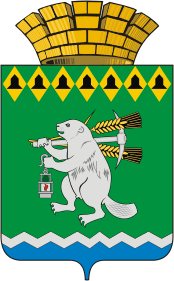 Дума Артемовского городского округаVII созыв33 заседание     РЕШЕНИЕот  30 ноября 2023 года                                                                    № 362О результатах публичных слушаний по обсуждению проекта решения Думы Артемовского городского округа «О внесении изменений в Устав Артемовского городского округа»31 октября 2023 года состоялись публичные слушания по обсуждению проекта решения Думы Артемовского городского округа «О внесении изменений в Устав Артемовского городского округа». 	Заслушав информацию о результатах публичных слушаний по обсуждению проекта решения Думы Артемовского городского округа «О внесении изменений в Устав Артемовского городского округа» и рассмотрев решение участников публичных слушаний (прилагается), на основании статьи 10 Положения о порядке организации и проведении публичных слушаний на территории Артемовского городского округа, принятого решением Артемовской Думы от 22.12.2005 № 612 (с изменениями),Дума Артемовского городского округа РЕШИЛА:1.	Информацию о результатах публичных слушаний по обсуждению проекта решения Думы Артемовского городского округа «О внесении изменений в Устав Артемовского городского округа» от 31 октября 2023 года, принять к сведению.2.	Считать публичные слушания по обсуждению проекта решения Думы Артемовского городского округа «О внесении изменений в Устав Артемовского городского округа» от 31 октября 2023 года состоявшимися.3.	Настоящее   решение   опубликовать   в   газете «Артемовскийрабочий» и разместить на официальном сайте Думы Артемовского городского округа в информационно-телекоммуникационной сети «Интернет».4.	Контроль    исполнения    настоящего    решения    возложить    напостоянную      комиссию      по      вопросам      местного      самоуправления, нормотворчеству и регламенту (Упорова Е.Ю.).Председатель Думы Артемовского городского округа					     В.С.АрсеновРешение собрания участников публичных слушанийпо вопросу «Обсуждение проекта решения Думы Артемовского городского округа «О внесении изменений в Устав Артемовского городского округа»от 31 октября 2023 годаРассмотрев проект решения Думы Артемовского городского округа «О внесении изменений в Устав Артемовского городского округа», представленный Администрацией Артемовского городского округа, заслушав доклад Е.В.Пономаревой, заведующего юридическим отделом Администрации Артемовского городского округа, участники публичных слушаний РЕШИЛИ:Рекомендовать Думе Артемовского городского округа рассмотреть и принять проект решения Думы Артемовского городского округа «О внесении изменений в Устав Артемовского городского округа», представленный Администрацией Артемовского городского округа.  Настоящее решение опубликовать в газете «Артемовский рабочий» и разместить на официальном сайте Думы Артемовского городского округа в информационно - телекоммуникационной сети Интернет. Направить настоящее решение и протокол публичных слушаний в Администрацию Артемовского городского округа.Председательствующий,председатель Думы Артемовского городского округа                                   В.С.Арсенов         